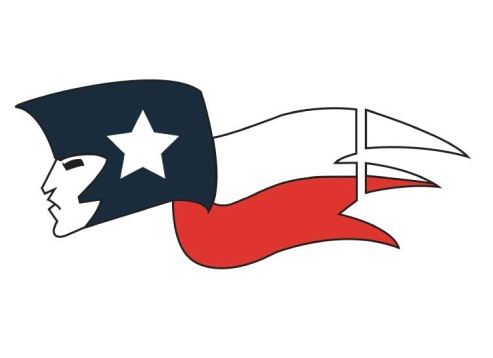 *All JH TEKs are in link on my web pageAugust 27th-August 28thLearning Obj: SWBAT understand and apply PE expectations for the upcoming year via implementing PBIS Pride concepts.Activity: PE Syllabus and PBIS Pride concepts.Assessment: Hand Symbols August 29th-September 7thLearning Obj: SWBAT develop kinetic, cognitive, social, and emotional skills while actively participating in various team sports.Activity: Beach Volleyball progress to Volleyball (Girls); Patriot Ball progress to Flag FB (Boys)Assessment: 70%-Participation 30%-Suit OutSeptember 10th-September 28thLearning Obj: SWBAT develop kinetic, cognitive, social, and emotional skills while actively participating in various team sports.Activity: Matt Ball progress to Wiffle BallAssessment: 70%-Participation 30%-Suit OutOctober 1st-October 8thLearning Obj: SWBAT develop kinetic, cognitive, social, and emotional skills while actively participating in various team sports.Activity: Fort KnoxAssessment: 70%-Participation 30%-Suit OutOctober 9th-November 2nd Learning Obj: SWBAT develop kinetic, cognitive, social, and emotional skills while actively participating in various team sports.Activity: Hand Ball progress to Korf BallAssessment: 70%-Participation 30%-Suit OutNovember 5th-November 30th Learning Obj: SWBAT develop kinetic, cognitive, social, and emotional skills while actively participating in various team sports.Activity: Jailhouse Basketball progress to Numbers BasketballAssessment: 70%-Participation 30%-Suit OutDecember 3rd-December 18th Learning Obj: SWBAT develop kinetic, cognitive, social, and emotional skills while actively participating in various team sports.Activity: Patriot BasketballAssessment: 70%-Participation 30%-Suit OutDecember 19thLearning Obj:  SWBAT review all PE concepts taught during the fall semester.Activity: Written ReviewAssessment: Written ReviewDecember 20th-21stLearning Obj:  SWBAT be assessed via fall PE curriculum.Activity: Fall Semester ExamAssessment: Fall Semester ExamJanuary 8th-January 11thLearning Obj: SWBAT develop kinetic, cognitive, social, and emotional skills while actively participating in various team sports.Activity: Patriot BasketballAssessment: 70%-Participation 30%-Suit OutJanuary 14th-February 1stLearning Obj: SWBAT develop kinetic, cognitive, social, and emotional skills while actively participating in various team sports.Activity: Breakout progress to ScatterballAssessment: 70%-Participation 30%-Suit OutFebruary 4th-February 15thLearning Obj: SWBAT develop kinetic, cognitive, social, and emotional skills while actively participating in various team sports.Activity: Indoor SoccerAssessment: 70%-Participation 30%-Suit OutFebruary 19th-February 22nd*All Athletic/PE students will be participating in Fitnessgram this week!Learning Obj: SWBAT be assessed over physical fitness via Fitnessgram.Activity: Fitnessgram (height, weight, curl ups, pacer/mile, etc.)Assessment: FitnessgramFebruary 25th-March 8thLearning Obj: SWBAT develop kinetic, cognitive, social, and emotional skills while actively participating in various team sports.Activity: Indoor Soccer progress to Outdoor Soccer (weather permitting)Assessment: 70%-Participation 30%-Suit OutMarch 8th-March 15thSpring Break Enjoy!!March 18th-March 29th Learning Obj: SWBAT develop kinetic, cognitive, social, and emotional skills while actively participating in various team sports.Activity: HockeyAssessment: 70%-Participation 30%-Suit OutApril 1st-May 2ndLearning Obj: SWBAT develop lifelong fitness by participating in weight training and circuit training.Activity: Fly Solo Program *Modified for PE StudentsAssessment: 70%-Participation 30%-Suit OutMay 6th-June 3rd Learning Obj: SWBAT develop kinetic, cognitive, social, and emotional skills while actively participating in various team sports.Activity: NASP Archery Program (*TBD depending on certification, etc.)Assessment: 70%-Participation 30%-Suit OutJune 4thLearning Obj: SWBAT review Spring PE curriculum via written review.Activity: Spring PE ReviewAssessment: Spring PE ReviewJune 5th-June 6thLearning Obj: SWBAT be assessed via Spring PE curriculum via Spring Exam.Activity: Spring PE ExamAssessment: Spring PE Exam